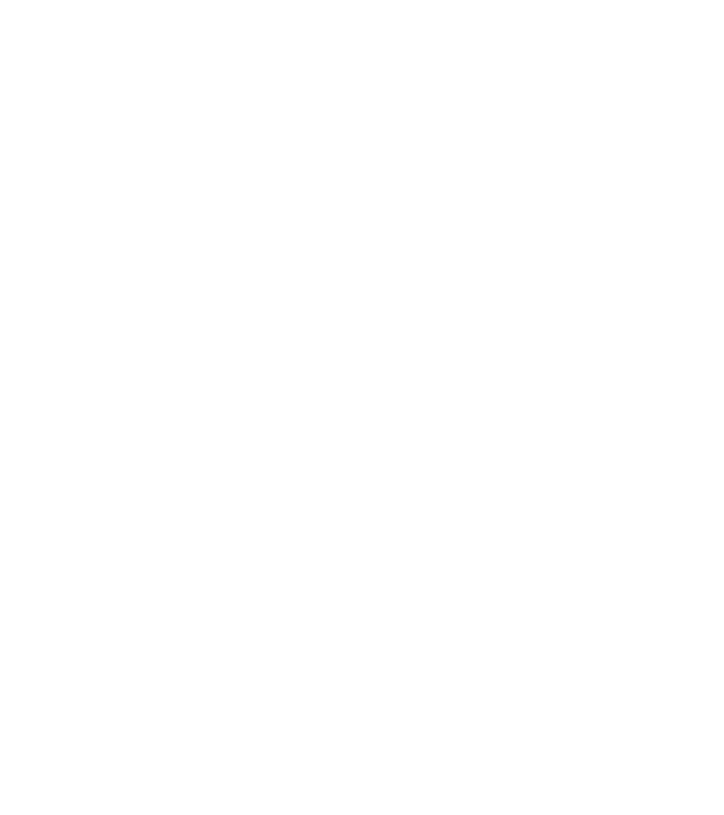 20122012Survey20%20162016Administrative89%20122012Survey17%20122012Survey21%20162016Administrative74%20162016Administrative56%